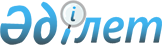 Мәслихаттың 2015 жылғы 11 желтоқсандағы № 467 "Қостанай облысының 2016-2018 жылдарға арналған облыстық бюджеті туралы" шешіміне өзгерістер енгізу туралыҚостанай облысы мәслихатының 2016 жылғы 25 шілдедегі № 57 шешімі. Қостанай облысының Әділет департаментінде 2016 жылғы 29 шілдеде № 6564 болып тіркелді      2008 жылғы 4 желтоқсандағы Қазақстан Республикасы Бюджет кодексінің 106,108-баптарына сәйкес Қостанай облыстық мәслихаты ШЕШІМ ҚАБЫЛДАДЫ:

      1. Мәслихаттың 2015 жылғы 11 желтоқсандағы № 467 "Қостанай облысының 2016-2018 жылдарға арналған облыстық бюджеті туралы" шешіміне (Нормативтік құқықтық актілерді мемлекеттік тіркеу тізілімінде № 6061 тіркелген, 2015 жылғы 26 желтоқсанда "Костанайские новости" газетінде жарияланған) мынадай өзгерістер енгізілсін:

      1-тармақ жаңа редакцияда жазылсын:

      "1. Қостанай облысының 2016-2018 жылдарға арналған бюджеті тиісінше 1, 2 және 3 -қосымшаларға сәйкес, оның ішінде 2016 жылға мынадай көлемдерде бекітілсін:

      1) кірістер – 153737632,4 мың теңге, оның iшiнде:

      салықтық түсімдер бойынша – 6359215,0 мың теңге;

      салықтық емес түсімдер бойынша – 558964,6 мың теңге;

      негiзгi капиталды сатудан түсетiн түсiмдер бойынша – 9780,0 мың теңге;

      трансферттер түсімі бойынша – 146809672,8 мың теңге;

      2) шығындар – 153964529,1 мың теңге;

      3) таза бюджеттiк кредиттеу – 7238355,6 мың теңге, оның iшiнде:

      бюджеттiк кредиттер – 8314190,0 мың теңге;

      бюджеттiк кредиттердi өтеу – 1075834,4 мың теңге;

      4) қаржы активтерімен операциялар бойынша сальдо – 277920,0 мың теңге, оның iшiнде:

      қаржы активтерiн сатып алу –277920,0 мың теңге;

      5) бюджет тапшылығы (профициті) – -7743172,0 мың теңге;

      6) бюджет тапшылығын қаржыландыру (профицитін пайдалану) – 7743172,0 мың теңге.";

      2-тармақ жаңа редакцияда жазылсын

      "2. 2016 жылға арналған аудандар мен облыстық маңызы бар қалалар бюджеттеріне:

      төлем көзiнен салық салынатын табыстардан ұсталатын жеке табыс салығы бойынша:

      Алтынсарин ауданы – 63,9 пайыз;

      Амангелдi ауданы – 39,4 пайыз;

      Әулиекөл ауданы – 100,0 пайыз;

      Денисов ауданы – 93,2 пайыз;

      Жангелдин ауданы – 60,5 пайыз;

      Жiтiқара ауданы – 97,4 пайыз;

      Қамысты ауданы – 72,6 пайыз;

      Қарабалық ауданы – 69,2 пайыз;

      Қарасу ауданы – 61,7 пайыз;

      Қостанай ауданы – 88,8 пайыз;

      Меңдiқара ауданы – 83,5 пайыз;

      Науырзым ауданы – 62,6 пайыз;

      Сарыкөл ауданы – 73 пайыз;

      Таран ауданы – 100,0 пайыз;

      Ұзынкөл ауданы – 80,2 пайыз;

      Федоров ауданы – 93,4 пайыз;

      Арқалық қаласы – 100 пайыз;

      Қостанай қаласы – 100,0 пайыз;

      Лисаков қаласы – 100,0 пайыз;

      Рудный қаласы – 100,0 пайыз;

      аудандар мен облыстық маңызы бар қалалар бюджеттеріне әлеуметтік салық бойынша:

      Алтынсарин ауданы – 78,1 пайыз;

      Амангелдi ауданы – 44,3 пайыз;

      Әулиекөл ауданы – 92,3 пайыз;

      Денисов ауданы – 93,2 пайыз;

      Жангелдин ауданы – 50,5 пайыз;

      Жiтiқара ауданы – 100,0 пайыз;

      Қамысты ауданы – 78,3 пайыз;

      Қарабалық ауданы – 63,1 пайыз;

      Қарасу ауданы – 74,8 пайыз;

      Қостанай ауданы – 92,8 пайыз;

      Меңдiқара ауданы – 77,0 пайыз;

      Науырзым ауданы – 47,1 пайыз;

      Сарыкөл ауданы – 81,9 пайыз;

      Таран ауданы – 95,9 пайыз;

      Ұзынкөл ауданы – 76,4 пайыз;

      Федоров ауданы – 67,6 пайыз;

      Арқалық қаласы – 100 пайыз;

      Қостанай қаласы – 100,0 пайыз;

      Лисаков қаласы – 100,0 пайыз;

      Рудный қаласы – 100,0 пайыз;

      төлем көзiнен салық салынбайтын табыстардан ұсталатын жеке табыс салығы бойынша және төлем көзiнен салық салынбайтын шетелдiк азаматтар табыстарынан ұсталатын жеке табыс салығы бойынша 100,0 пайызын есепке алу жолымен кірістерді бөлу нормативтері белгіленсін.".

      жоғарыда көрсетілген шешімнің 1, 2-қосымшасы осы шешімнің 1, 2 - қосымшасына сәйкес жаңа редакцияда жазылсын.

      2. Осы шешім 2016 жылғы 1 қаңтардан бастап қолданысқа енгізіледі.



      "Қостанай облысы әкімдігінің

      экономика және бюджеттік

      жоспарлау басқармасы"

      мемлекеттік мекемесінің басшысы

      _____________________ Е. Спанов

 Қостанай облысының 2016 жылға арналған облыстық бюджеті Қостанай облысының 2017 жылға арналған облыстық бюджеті
					© 2012. Қазақстан Республикасы Әділет министрлігінің «Қазақстан Республикасының Заңнама және құқықтық ақпарат институты» ШЖҚ РМК
				
      Сессия төрағасы,

      Қостанай облыстық

      мәслихатының хатшысы

С. Ещанов
Маслихаттың
2016 жылғы 25 шілдедегі № 57
шешіміне 1 – қосымшаМаслихаттың
2015 жылғы 11 желтоқсандағы
№ 467 шешіміне 1 – қосымшаСанаты

Санаты

Санаты

Санаты

Сомасы, мың теңге

Сыныбы

Сыныбы

Сыныбы

Сомасы, мың теңге

Iшкi сыныбы

Iшкi сыныбы

Сомасы, мың теңге

Атауы

Сомасы, мың теңге

I. Кірістер

153 737 632,4

1

0

0

Салықтық түсімдер

6 359 215,0

01

Табыс салығы

747 957,0

2

Жеке табыс салығы

747 957,0

03

Әлеуметтік салық

588 030,0

1

Әлеуметтік салық

588 030,0

1

05

0

Тауарларға, жұмыстарға және қызметтерге салынатын iшкi салықтар

5 023 228,0

1

05

3

Табиғи және басқа да ресурстарды пайдаланғаны үшін түсетін түсімдер

5 022 075,0

4

Кәсiпкерлiк және кәсiби қызметтi жүргiзгенi үшiн алынатын алымдар

1 153,0

2

0

0

Салықтық емес түсiмдер

558 964,6

2

01

0

Мемлекеттік меншіктен түсетін кірістер

91 464,6

2

01

1

Мемлекеттік кәсіпорындардың таза кірісі бөлігінің түсімдері

26 329,0

2

01

3

Мемлекет меншігіндегі акциялардың мемлекеттік пакеттеріне дивидендтер

11 957,0

4

Мемлекет меншігінде тұрған, заңды тұлғалардағы қатысу үлесіне кірістер

1 270,0

2

01

5

Мемлекет меншігіндегі мүлікті жалға беруден түсетін кірістер

44 569,0

2

01

6

Бюджет қаражатын банк шоттарына орналастырғаны үшін сыйақылар

1 144,0

2

01

7

Мемлекеттік бюджеттен берілген кредиттер бойынша сыйақылар

6 195,6

2

02

0

Мемлекеттік бюджеттен қаржыландырылатын мемлекеттік мекемелердің тауарларды (жұмыстарды, қызметтерді) өткізуінен түсетін түсімдер

3 120,0

2

02

1

Мемлекеттік бюджеттен қаржыландырылатын мемлекеттік мекемелердің тауарларды (жұмыстарды, қызметтерді) өткізуінен түсетін түсімдер

3 120,0

2

03

0

Мемлекеттік бюджеттен қаржыландырылатын мемлекеттік мекемелер ұйымдастыратын мемлекеттік сатып алуды өткізуден түсетін ақша түсімдері

55,0

2

03

1

Мемлекеттік бюджеттен қаржыландырылатын мемлекеттік мекемелер ұйымдастыратын мемлекеттік сатып алуды өткізуден түсетін ақша түсімдері

55,0

2

04

0

Мемлекеттік бюджеттен қаржыландырылатын, сондай-ақ Қазақстан Республикасы Ұлттық Банкінің бюджетінен (шығыстар сметасынан) ұсталатын және қаржыландырылатын мемлекеттік мекемелер салатын айыппұлдар, өсімпұлдар, санкциялар, өндіріп алулар

276 794,0

2

04

1

Мұнай секторы ұйымдарынан түсетін түсімдерді қоспағанда, мемлекеттік бюджеттен қаржыландырылатын, сондай-ақ Қазақстан Республикасы Ұлттық Банкінің бюджетінен (шығыстар сметасынан) ұсталатын және қаржыландырылатын мемлекеттік мекемелер салатын айыппұлдар, өсімпұлдар, санкциялар, өндіріп алулар

276 794,0

06

Басқа да салықтық емес түсiмдер

187 531,0

1

Басқа да салықтық емес түсiмдер

187 531,0

3

0

0

Негізгі капиталды сатудан түсетін түсімдер

9 780,0

3

01

0

Мемлекеттік мекемелерге бекітілген мемлекеттік мүлікті сату

9 780,0

3

01

1

Мемлекеттік мекемелерге бекітілген мемлекеттік мүлікті сату

9 780,0

4

0

0

Трансферттердің түсімдері

146 809 672,8

4

01

0

Төмен тұрған мемлекеттiк басқару органдарынан трансферттер

23 784 618,8

4

01

2

Аудандық (қалалық) бюджеттерден трансферттер

23 784 618,8

4

02

0

Мемлекеттiк басқарудың жоғары тұрған органдарынан түсетiн трансферттер

123 025 054,0

4

02

1

Республикалық бюджеттен түсетiн трансферттер

123 025 054,0

Функционалдық топ

Функционалдық топ

Функционалдық топ

Функционалдық топ

Функционалдық топ

Сомасы, мың теңге

Кiшi функция

Кiшi функция

Кiшi функция

Кiшi функция

Сомасы, мың теңге

Бюджеттік бағдарламалардың әкімшісі

Бюджеттік бағдарламалардың әкімшісі

Бюджеттік бағдарламалардың әкімшісі

Сомасы, мың теңге

Бағдарлама

Бағдарлама

Сомасы, мың теңге

Атауы

Сомасы, мың теңге

II. Шығындар

153 964 529,1

01

0

0

0

Жалпы сипаттағы мемлекеттiк қызметтер

4 373 948,9

01

1

0

0

Мемлекеттiк басқарудың жалпы функцияларын орындайтын өкiлдi, атқарушы және басқа органдар

1 213 646,1

01

1

110

0

Облыс мәслихатының аппараты

56 151,1

01

1

110

001

Облыс мәслихатының қызметін қамтамасыз ету жөніндегі қызметтер

55 051,1

01

1

110

003

Мемлекеттік органның күрделі шығыстары

1 100,0

01

1

120

0

Облыс әкімінің аппараты

909 875,3

01

1

120

001

Облыс әкімінің қызметін қамтамасыз ету жөніндегі қызметтер

678 933,9

01

1

120

004

Мемлекеттік органның күрделі шығыстары

135 043,4

009

Аудандық маңызы бар қалалардың, ауылдардың, кенттердің, ауылдық округтердің әкімдерін сайлауды қамтамасыз ету және өткізу

17 259,0

013

Облыс Қазақстан халқы Ассамблеясының қызметін қамтамасыз ету

78 639,0

282

Облыстың тексеру комиссиясы

247 619,7

001

Облыстың тексеру комиссиясының қызметін қамтамасыз ету жөніндегі қызметтер

230 666,2

003

Мемлекеттік органның күрделі шығыстары

16 953,5

01

2

0

0

Қаржылық қызмет

2 938 951,2

01

2

257

0

Облыстың қаржы басқармасы

2 904 963,1

001

Жергілікті бюджетті атқару және коммуналдық меншікті басқару саласындағы мемлекеттік саясатты іске асыру жөніндегі қызметтер

165 904,9

009

Жекешелендіру, коммуналдық меншікті басқару, жекешелендіруден кейінгі қызмет және осыған байланысты дауларды реттеу

4 872,0

013

Мемлекеттік органның күрделі шығыстары

2 463,2

113

Жергілікті бюджеттерден берілетін ағымдағы нысалы трансферттер

2 731 723,0

718

Облыстың мемлекеттік сатып алу басқармасы

33 988,1

001

Жергілікті деңгейде мемлекеттік сатып алуды басқару саласындағы мемлекеттік саясатты іске асыру жөніндегі қызметтер

31 671,1

003

Мемлекеттік органның күрделі шығыстары

2 317,0

01

5

0

0

Жоспарлау және статистикалық қызмет

164 096,5

01

5

258

0

Облыстың экономика және бюджеттік жоспарлау басқармасы

164 096,5

01

5

258

001

Экономикалық саясатты, мемлекеттік жоспарлау жүйесін қалыптастыру мен дамыту саласындағы мемлекеттік саясатты іске асыру жөніндегі қызметтер

154 896,5

005

Мемлекеттік органның күрделі шығыстары

4 200,0

061

Бюджеттік инвестициялар және мемлекеттік-жекешелік әріптестік, оның ішінде концессия мәселелері жөніндегі құжаттаманы сараптау және бағалау

5 000,0

9

Жалпы сипаттағы өзге де мемлекеттiк қызметтер

57 255,1

269

Облыстың дін істері басқармасы

57 255,1

001

Жергілікті деңгейде дін істер саласындағы мемлекеттік саясатты іске асыру жөніндегі қызметтер

21 891,1

003

Мемлекеттік органның күрделі шығыстары

1 100,0

005

Өңірде діни ахуалды зерделеу және талдау

34 264,0

02

0

0

0

Қорғаныс

139 168,1

02

1

0

0

Әскери мұқтаждар

83 584,0

120

Облыс әкімінің аппараты

83 584,0

010

Жалпыға бірдей әскери міндетті атқару шеңберіндегі іс-шаралар

46 185,0

011

Аумақтық қорғанысты даярлау және облыс ауқымдағы аумақтық қорғаныс

37 399,0

02

2

0

0

Төтенше жағдайлар жөнiндегi жұмыстарды ұйымдастыру

55 584,1

287

Облыстық бюджеттен қаржыландырылатын табиғи және техногендік сипаттағы төтенше жағдайлар, азаматтық қорғаныс саласындағы уәкілетті органдардың аумақтық органы

55 584,1

002

Аумақтық органның және ведомстволық бағынысты мемлекеттік мекемелерінің күрделі шығыстары

39 130,7

004

Облыс ауқымдағы төтенше жағдайлардың алдын алу және оларды жою

16 453,4

03

0

0

0

Қоғамдық тәртіп, қауіпсіздік, құқықтық, сот, қылмыстық-атқару қызметі

6 092 593,1

03

1

0

0

Құқық қорғау қызметi

6 061 755,1

03

1

252

0

Облыстық бюджеттен қаржыландырылатын атқарушы ішкі істер органы

6 061 755,1

3

1

252

001

Облыс аумағында қоғамдық тәртіптті және қауіпсіздікті сақтауды қамтамасыз ету саласындағы мемлекеттік саясатты іске асыру жөніндегі қызметтер

5 468 516,7

03

1

252

003

Қоғамдық тәртіпті қорғауға қатысатын азаматтарды көтермелеу

4 632,0

006

Мемлекеттік органның күрделі шығыстары

426 556,4

013

Белгілі тұратын жері және құжаттары жоқ адамдарды орналастыру қызметтері

63 755,0

014

Әкімшілік тәртіппен тұтқындалған адамдарды ұстауды ұйымдастыру

51 876,0

015

Қызметтік жануарларды ұстауды ұйымдастыру

42 519,0

024

Дағдарыстық жағдай қаупі төнген және туындаған кезде іс-қимылдар бойынша оқу-жаттығу жүргізу

3 900,0

9

Қоғамдық тәртіп және қауіпсіздік саласындағы басқа да қызметтер

30 838,0

120

Облыс әкімінің аппараты

30 838,0

015

Аудандардың (облыстық маңызы бар қалалардың) бюджеттеріне азаматтық хал актілерін тіркеу бөлімдерінің штат санын ұстауға берілетін ағымдағы нысаналы трансферттер

30 838,0

04

0

0

0

Бiлiм беру

15 525 500,4

1

Мектепке дейiнгi тәрбие және оқыту

4 621 233,0

261

Облыстың білім басқармасы

3 954 536,0

027

Мектепке дейінгі білім беру ұйымдарында мемлекеттік білім беру тапсырыстарын іске асыруға аудандардың (облыстық маңызы бар қалалардың) бюджеттеріне берілетін ағымдағы нысаналы трансферттер

3 954 536,0

271

0

Облыстың құрылыс басқармасы

666 697,0

007

Аудандардың (облыстық маңызы бар қалалардың) бюджеттеріне мектепке дейiнгi тәрбие және оқыту объектілерін салуға және реконструкциялауға берілетін нысаналы даму трансферттер

666 697,0

04

2

0

0

Бастауыш, негізгі орта және жалпы орта білім беру

2 561 239,4

04

2

261

0

Облыстың білім басқармасы

1 904 633,6

04

2

261

003

Арнайы білім беретін оқу бағдарламалары бойынша жалпы білім беру

1 385 032,9

04

2

261

006

Мамандандырылған білім беру ұйымдарында дарынды балаларға жалпы білім беру

519 600,7

271

Облыстың құрылыс басқармасы

133 728,0

079

Аудандардың (облыстық маңызы бар қалалардың) бюджеттеріне бастауыш, негізгі орта және жалпы орта білім беру объектілерін салуға және реконструкциялауға берілетін нысаналы даму трансферттерi

133 728,0

285

Облыстың дене шынықтыру және спорт басқармасы

522 877,8

006

Балалар мен жасөспірімдерге спорт бойынша қосымша білім беру

522 877,8

04

4

0

0

Техникалық және кәсіптік, орта білімнен кейінгі білім беру

7 284 057,3

04

4

253

0

Облыстың денсаулық сақтау басқармасы

288 892,2

04

4

253

043

Техникалық және кәсіптік, орта білімнен кейінгі білім беру ұйымдарында мамандар даярлау

288 892,2

04

4

261

0

Облыстың білім басқармасы

6 995 165,1

04

4

024

Техникалық және кәсіптік білім беру ұйымдарында мамандар даярлау

6 995 165,1

04

5

0

0

Мамандарды қайта даярлау және біліктіліктерін арттыру

2 000,0

04

5

253

0

Облыстың денсаулық сақтау басқармасы

2 000,0

04

5

253

003

Кадрлардың біліктілігін арттыру және оларды қайта даярлау

2 000,0

04

9

0

0

Бiлiм беру саласындағы өзге де қызметтер

1 056 970,7

04

9

261

0

Облыстың білім басқармасы

1 056 970,7

04

9

261

001

Жергілікті деңгейде білім беру саласындағы мемлекеттік саясатты іске асыру жөніндегі қызметтер

123 890,0

04

2

261

004

Облыстық мемлекеттік білім беру мекемелерінде білім беру жүйесін ақпараттандыру

26 136,6

04

2

261

005

Облыстық мемлекеттік білім беру мекемелер үшін оқулықтар мен оқу-әдiстемелiк кешендерді сатып алу және жеткізу

9 904,0

04

2

261

007

Облыстық ауқымда мектеп олимпиадаларын, мектептен тыс іс-шараларды және конкурстар өткізу

250 420,5

04

9

261

011

Балалар мен жасөспірімдердің психикалық денсаулығын зерттеу және халыққа психологиялық-медициналық-педагогикалық консультациялық көмек көрсету

69 972,1

029

Әдістемелік жұмыс

37 429,6

067

Ведомстволық бағыныстағы мемлекеттік мекемелерінің және ұйымдарының күрделі шығыстары

46 856,0

4

9

261

113

Жергілікті бюджеттерден берілетін ағымдағы нысаналы трансферттер

492 361,9

05

0

0

0

Денсаулық сақтау

30 289 614,8

05

2

0

0

Халықтың денсаулығын қорғау

1 450 793,1

05

2

253

0

Облыстың денсаулық сақтау басқармасы

1 376 434,4

05

2

253

005

Жергілікті денсаулық сақтау ұйымдары үшін қанды, оның құрамдауыштары мен препараттарын өндіру

849 522,6

05

2

253

006

Ана мен баланы қорғау бойынша қызмет көрсету

390 365,2

05

2

253

007

Салауатты өмір салтын насихаттау

136 546,6

271

Облыстың құрылыс басқармасы

74 358,7

038

Деңсаулық сақтау объектілерін салу және реконструкциялау

74 358,7

05

3

0

0

Мамандандырылған медициналық көмек

10 805 227,6

05

3

253

0

Облыстың денсаулық сақтау басқармасы

10 805 227,6

05

3

253

009

Туберкулез, жұқпалы аурулар, психикалық күйзеліс және мінез-құлқының бұзылуынан, оның ішінде психикаға белсенді әсер ететін заттарды қолдануға байланысты, зардап шегетін адамдарға медициналық көмек көрсету

4 393 726,6

05

3

253

019

Туберкулезбен ауыратын науқастарды туберкулезге қарсы препараттармен қамтамасыз ету

480 419,0

05

3

253

020

Диабетпен ауыратын науқастарды диабетке қарсы препараттармен қамтамасыз ету

916 917,0

05

3

253

021

Онкогематологиялық науқастарды химия препараттарымен қамтамасыз ету

287 755,0

05

3

253

022

Созылмалы бүйрек функциясының жетіспеушілігі бар, аутоиммунды, орфандық аурулармен ауыратын, иммунитеті жеткіліксіз науқастарды, сондай-ақ ағзаларды транспланттаудан кейінгі науқастарды дәрілік заттармен қамтамасыз ету

611 596,0

026

Гемофилиямен ауыратын науқастарды қанды ұйыту факторларымен қамтамасыз ету

523 544,0

027

Халыққа иммундық профилактика жүргізу үшін вакциналарды және басқа медициналық иммундық биологиялық препараттарды орталықтандырылған сатып алу және сақтау

1 180 485,0

036

Жіті миокард инфаркті бар науқастарды тромболитикалық препараттармен қамтамасыз ету

39 822,0

046

Онкологиялық науқастарға тегін медициналық көмектің кепілдік берілген көлемі шеңберінде медициналық көмек көрсету

2 370 963,0

05

4

0

0

Емханалар

15 556 539,0

05

4

253

0

Облыстың денсаулық сақтау басқармасы

15 556 539,0

05

4

253

014

Халықтың жекелеген санаттарын амбулаториялық деңгейде дәрілік заттармен және балаларға арналған және емдік тағамдардың арнаулы өнімдерімен қамтамасыз ету

720 137,3

038

Тегін медициналық көмектің кепілдік берілген көлемі шеңберінде скринингтік зерттеулер жүргізу

294 755,0

039

Аудандық маңызы бар және ауыл денсаулық сақтау субъектілерінің медициналық көмекті және амбулаториялық-емханалық көмекті халыққа тегін медициналық көмектің кепілдік берілген көлемі шеңберінде көрсетуі

14 135 145,7

05

4

253

045

Азаматтардың жекелеген санаттарын дәрілік заттармен амбулаториялық емдеу деңгейінде жеңілдетілген жағдайда қамтамасыз ету

406 501,0

05

5

0

0

Медициналық көмектiң басқа түрлерi

859 926,4

05

5

253

0

Облыстың денсаулық сақтау басқармасы

859 926,4

05

5

253

011

Республикалық бюджет қаражаты есебінен көрсетілетін және аудандық маңызы бар және ауылдың денсаулық сақтау субъектілері көрсететін медициналық көмекті қоспағанда, жедел медициналық көмек көрсету және санитариялық авиация

794 400,8

5

5

253

029

Облыстық арнайы медициналық жабдықтау базалары

65 525,6

05

9

0

0

Денсаулық сақтау саласындағы өзге де қызметтер

1 617 128,7

05

9

253

0

Облыстың денсаулық сақтау басқармасы

1 616 895,5

05

9

253

001

Жергілікті деңгейде денсаулық сақтау саласындағы мемлекеттік саясатты іске асыру жөніндегі қызметтер

149 710,1

05

9

253

008

Қазақстан Республикасында ЖИТС-тің алдын алу және оған қарсы күрес жөніндегі іс-шараларды іске асыру

433 215,2

05

9

253

013

Патологоанатомиялық ашып тексеруді жүргізу

110 486,2

05

9

253

016

Азаматтарды елді мекеннен тыс жерлерде емделу үшін тегін және жеңілдетілген жол жүрумен қамтамасыз ету

18 277,0

05

9

253

018

Денсаулық сақтау саласындағы ақпараттық талдамалық қызметтер

34 272,0

033

Медициналық денсаулық сақтау ұйымдарының күрделі шығыстары

870 935,0

05

9

271

0

Облыстың құрылыс басқармасы

233,2

083

Жұмыспен қамту 2020 жол картасы шеңберінде ауылдық елді мекендерде орналасқан дәрігерлік амбулаториялар және фельдшерлік-акушерлік пункттерді салу

233,2

06

0

0

0

Әлеуметтiк көмек және әлеуметтiк қамсыздандыру

3 664 713,3

06

1

0

0

Әлеуметтiк қамсыздандыру

2 912 178,6

06

1

256

0

Облыстың жұмыспен қамтуды үйлестіру және әлеуметтік бағдарламалар басқармасы

1 946 400,2

06

1

256

002

Жалпы үлгідегі медициналық-әлеуметтік мекемелерде (ұйымдарда), арнаулы әлеуметтік қызметтер көрсету орталықтарында, әлеуметтік қызмет көрсету орталықтарында қарттар мен мүгедектерге арнаулы әлеуметтік қызметтер көрсету

659 742,1

06

1

256

013

Психоневрологиялық медициналық-әлеуметтік мекемелерде (ұйымдарда), арнаулы әлеуметтік қызметтер көрсету орталықтарында, әлеуметтік қызмет көрсету орталықтарында психоневрологиялық аурулармен ауыратын мүгедектер үшін арнаулы әлеуметтік қызметтер көрсету

834 688,4

06

1

256

014

Оңалту орталықтарында қарттарға, мүгедектерге, оның ішінде мүгедек балаларға арнаулы әлеуметтік қызметтер көрсету

144 686,2

06

1

256

015

Балалар психоневрологиялық медициналық-әлеуметтік мекемелерінде (ұйымдарда), арнаулы әлеуметтік қызметтер көрсету орталықтарында, әлеуметтік қызмет көрсету орталықтарында психоневрологиялық патологиялары бар мүгедек балалар үшін арнаулы әлеуметтік қызметтер көрсету

280 721,5

047

Аудандардың (облыстық маңызы бар қалалардың) бюджеттеріне Өрлеу жобасы бойынша келісілген қаржылай көмекті енгізуге берілетін ағымдағы нысаналы трансферттер

26 562,0

06

1

261

0

Облыстың білім басқармасы

950 039,0

06

1

261

015

Жетiм балаларды, ата-анасының қамқорлығынсыз қалған балаларды әлеуметтік қамсыздандыру

907 241,4

037

Әлеуметтік сауықтандыру

42 797,6

06

1

271

0

Облыстың құрылыс басқармасы

15 739,4

06

1

271

039

Әлеуметтік қамтамасыз ету объектілерін салу және реконструкциялау

15 739,4

06

2

0

0

Әлеуметтiк көмек

235 234,0

06

2

256

0

Облыстың жұмыспен қамтуды үйлестіру және әлеуметтік бағдарламалар басқармасы

235 234,0

06

2

256

003

Мүгедектерге әлеуметтік қолдау

235 234,0

06

9

0

0

Әлеуметтiк көмек және әлеуметтiк қамтамасыз ету салаларындағы өзге де қызметтер

517 300,7

06

9

256

0

Облыстың жұмыспен қамтуды үйлестіру және әлеуметтік бағдарламалар басқармасы

410 324,6

06

9

256

001

Жергілікті деңгейде жұмыспен қамтуды қамтамасыз ету және халық үшін әлеуметтік бағдарламаларды іске асыру саласында мемлекеттік саясатты іске асыру жөніндегі қызметтер

126 093,0

007

Мемлекеттік органның күрделі шығыстары

1 100,0

017

Аудандардың (облыстық маңызы бар қалалардың) бюджеттеріне арнаулы әлеуметтік қызметтер көрсету стандарттарын енгізуге берілетін ағымдағы нысаналы трансферттер)

25 403,0

018

Үкіметтік емес ұйымдарға мемлекеттік әлеуметтік тапсырысты орналастыру

23 194,0

044

Жергілікті деңгейде көші-қон іс-шараларын іске асыру

1 567,0

045

Аудандардың (облыстық маңызы бар қалалардың) бюджеттеріне Қазақстан Республикасында мүгедектердің құқықтарын қамтамасыз ету және өмір сүру сапасын жақсарту жөніндегі 2012 - 2018 жылдарға арналған іс-шаралар жоспарын іске асыруға берілетін ағымдағы нысаналы трансферттер

202 952,0

053

Кохлеарлық импланттарға дәлдеп сөйлеу процессорларын ауыстыру және келтіру бойынша қызмет көрсету

14 898,0

067

Ведомстволық бағыныстағы мемлекеттік мекемелерінің және ұйымдарының күрделі шығыстары

1 300,0

113

Жергілікті бюджеттерден берілетін ағымдағы нысалы трансферттер

13 817,6

263

Облыстың ішкі саясат басқармасы

35 792,0

077

Қазақстан Республикасында мүгедектердің құқықтарын қамтамасыз ету және өмір сүру сапасын жақсарту жөніндегі 2012 - 2018 жылдарға арналған іс-шаралар жоспарын іске асыру

35 792,0

268

Облыстың жолаушылар көлігі және автомобиль жолдары басқармасы

11 385,0

045

Аудандардың (облыстық маңызы бар қалалардың) бюджеттеріне Қазақстан Республикасында мүгедектердің құқықтарын қамтамасыз ету және өмір сүру сапасын жақсарту жөніндегі 2012 - 2018 жылдарға арналған іс-шаралар жоспарын іске асыруға берілетін ағымдағы нысаналы трансферттер

11 385,0

270

Облыстың еңбек инспекциясы бойынша басқармасы

59 799,1

001

Жергілікті деңгейде еңбек қатынасын реттеу саласындағы мемлекеттік саясатты іске асыру жөніндегі қызметтер

58 699,1

003

Мемлекеттік органның күрделі шығыстары

1 100,0

07

0

0

0

Тұрғын үй-коммуналдық шаруашылық

8 206 037,1

07

1

0

0

Тұрғын үй шаруашылығы

3 796 603,5

253

Облыстың денсаулық сақтау басқармасы

7 116,0

047

Жұмыспен қамту 2020 жол картасы бойынша қалаларды және ауылдық елді мекендерді дамыту шеңберінде объектілерді жөндеу

7 116,0

07

1

256

Облыстың жұмыспен қамтуды үйлестіру және әлеуметтік бағдарламалар басқармасы

12 319,0

042

Аудандардың (облыстық маңызы бар қалалардың) бюджеттеріне Жұмыспен қамту 2020 жол картасы шеңберінде қалаларды және елді мекендерді дамытуға берілетін ағымдағы нысаналы трансферттер

12 319,0

261

Облыстың білім басқармасы

233 516,0

062

Аудандардың (облыстық маңызы бар қалалардың) бюджеттеріне Жұмыспен қамту 2020 жол картасы шеңберінде қалаларды және ауылдық елді мекендерді дамытуға берілетін ағымдағы нысаналы трансферттер

226 754,0

064

Жұмыспен қамту 2020 жол картасы бойынша қалаларды және ауылдық елді мекендерді дамыту шеңберінде объектілерді жөндеу

6 762,0

262

Облыстың мәдениет басқармасы

67 568,0

015

Аудандардың (облыстық маңызы бар қалалардың) бюджеттеріне Жұмыспен қамту 2020 жол картасы шеңберінде қалаларды және ауылдық елді мекендерді дамытуға берілетін ағымдағы нысаналы трансферттер

44 776,0

016

Жұмыспен қамту 2020 жол картасы бойынша қалаларды және ауылдық елді мекендерді дамыту шеңберінде объектілерді жөндеу

22 792,0

268

Облыстың жолаушылар көлігі және автомобиль жолдары басқармасы

83 864,0

021

Аудандардың (облыстық маңызы бар қалалардың) бюджеттеріне Жұмыспен қамту 2020 жол картасы шеңберінде қалаларды және ауылдық елді мекендерді дамытуға берілетін ағымдағы нысаналы трансферттер

83 864,0

07

1

271

0

Облыстың құрылыс басқармасы

3 310 769,5

07

1

271

014

Аудандардың (облыстық маңызы бар қалалардың) бюджеттеріне коммуналдық тұрғын үй қорының тұрғын үйлерін жобалауға және (немесе) салуға, реконструкциялауға берілетін нысаналы даму трансферттері

272 934,0

07

1

271

027

Аудандардың (облыстық маңызы бар қалалардың) бюджеттеріне инженерлік-коммуникациялық инфрақұрылымды жобалауға, дамытуға және (немесе) жайластыруға берілетін нысаналы даму трансферттері

3 037 835,5

279

Облыстың энергетика және тұрғын үй-коммуналдық шаруашылық басқармасы

22 458,0

042

Аудандардың (облыстық маңызы бар қалалардың) бюджеттеріне Жұмыспен қамту 2020 жол картасы шеңберінде қалаларды және ауылдық елді мекендерді дамытуға берілетін ағымдағы нысаналы трансферттер

22 458,0

285

Облыстың дене шынықтыру және спорт басқармасы

58 993,0

009

Аудандардың (облыстық маңызы бар қалалардың) бюджеттеріне Жұмыспен қамту 2020 жол картасы шеңберінде қалаларды және ауылдық елді мекендерді дамытуға берілетін ағымдағы нысаналы трансферттер

58 993,0

07

2

0

0

Коммуналдық шаруашылық

4 409 433,6

07

2

271

0

Облыстың құрылыс басқармасы

1 596 238,8

058

Аудандардың (облыстық маңызы бар қалалардың) бюджеттеріне елді мекендерді сумен жабдықтау және су бұру жүйелерін дамытуға берілетін нысаналы даму трансферттері

1 596 238,8

2

279

00

Облыстың энергетика және тұрғын үй-коммуналдық шаруашылық басқармасы

2 813 194,8

2

001

Жергілікті деңгейде энергетика және тұрғын үй-коммуналдық шаруашылық саласындағы мемлекеттік саясатты іске асыру жөніндегі қызметтер

89 238,1

004

Елдi мекендердi газдандыру

291 724,7

010

Аудандардың (облыстық маңызы бар қалалардың) бюджеттеріне сумен жабдықтау және су бұру жүйелерін дамытуға берілетін нысаналы даму трансферттері

741 534,0

014

Аудандар (облыстық маңызы бар қалалар) бюджеттеріне коммуналдық шаруашылықты дамытуға арналған нысаналы даму трансферттері

727 422,0

032

Ауыз сумен жабдықтаудың баламасыз көздерi болып табылатын сумен жабдықтаудың аса маңызды топтық және жергілікті жүйелерiнен ауыз су беру жөніндегі қызметтердің құнын субсидиялау

699 632,0

113

Жергiлiктi бюджеттерден берiлетiн ағымдағы нысалы трансферттер

263 644,0

08

0

0

0

Мәдениет, спорт, туризм және ақпараттық кеңістiк

6 629 471,3

08

1

0

0

Мәдениет саласындағы қызмет

1 289 509,3

08

1

262

0

Облыстың мәдениет басқармасы

1 289 509,3

08

1

262

001

Жергiлiктi деңгейде мәдениет саласындағы мемлекеттік саясатты іске асыру жөніндегі қызметтер

65 766,1

08

1

262

003

Мәдени-демалыс жұмысын қолдау

90 561,2

08

1

262

005

Тарихи-мәдени мұраны сақтауды және оған қолжетімділікті қамтамасыз ету

287 711,2

08

1

262

007

Театр және музыка өнерін қолдау

784 314,0

011

Мемлекеттік органның күрделі шығыстары

1 100,0

032

Ведомстволық бағыныстағы мемлекеттік мекемелерінің және ұйымдарының күрделі шығыстары

13 823,0

113

Жергілікті бюджеттерден берілетін ағымдағы нысаналы трансферттер

46 233,8

08

2

0

0

Спорт

4 217 742,0

271

Облыстың құрылыс басқармасы

2 855,2

017

Cпорт объектілерін дамыту

2 855,2

285

Облыстың дене шынықтыру және спорт басқармасы

4 214 886,8

001

Жергіліктті деңгейде дене шынықтыру және спорт саласында мемлекеттік саясатты іске асыру жөніндегі қызметтер

65 507,1

002

Облыстық деңгейде спорт жарыстарын өткізу

21 298,0

003

Әр түрлі спорт түрлері бойынша облыстың құрама командаларының мүшелерін дайындау және республикалық және халықаралық спорт жарыстарына қатысуы

3 395 288,4

005

Мемлекеттік органның күрделі шығыстары

1 100,0

032

Ведомстволық бағыныстағы мемлекеттiк мекемелердiң және ұйымдардың күрделi шығыстары

8 942,1

113

Жергілікті бюджеттерден берілетін ағымдағы нысаналы трансферттер

722 751,2

08

3

0

0

Ақпараттық кеңiстiк

933 336,6

08

3

259

0

Облыстың архивтер және құжаттама басқармасы

326 785,1

08

3

259

001

Жергілікті деңгейде архив ісін басқару жөніндегі мемлекеттік саясатты іске асыру жөніндегі қызметтер

28 142,1

08

3

259

002

Архив қорының сақталуын қамтамасыз ету

293 573,0

005

Мемлекеттік органның күрделі шығыстары

1 100,0

032

Ведомстволық бағыныстағы мемлекеттік мекемелерінің және ұйымдарының күрделі шығыстары

3 970,0

08

3

262

0

Облыстың мәдениет басқармасы

282 390,8

08

3

262

008

Облыстық кітапханалардың жұмыс істеуін қамтамасыз ету

282 390,8

08

3

263

0

Облыстың ішкі саясат басқармасы

247 121,6

08

3

263

007

Мемлекеттік ақпараттық саясат жүргізу жөніндегі қызметтер

247 121,6

08

3

264

0

Облыстың тілдерді дамыту басқармасы

77 039,1

08

3

264

001

Жергілікті деңгейде тілдерді дамыту саласындағы мемлекеттік саясатты іске асыру жөніндегі қызметтер

43 825,1

08

3

264

002

Мемлекеттiк тiлдi және Қазақстан халқының басқа да тiлдерін дамыту

32 114,0

003

Мемлекеттік органның күрделі шығыстары

1 100,0

08

4

0

0

Туризм

6 250,8

08

4

266

0

Облыстың кәсiпкерлiк және индустриалдық-инновациялық даму басқармасы

6 250,8

08

4

265

021

Туристік қызметті реттеу

6 250,8

08

9

0

0

Мәдениет, спорт, туризм және ақпараттық кеңiстiктi ұйымдастыру жөнiндегi өзге де қызметтер

182 632,6

08

9

263

0

Облыстың ішкі саясат басқармасы

121 329,5

08

9

263

001

Жергілікті деңгейде мемлекеттік ішкі саясатты іске асыру жөніндегі қызметтер

120 229,5

005

Мемлекеттік органның күрделі шығыстары

1 100,0

283

Облыстың жастар саясаты мәселелерi жөніндегі басқармасы

61 303,1

001

Жергілікті деңгейде жастар саясатын іске асыру жөніндегі қызметтер

27 636,1

003

Мемлекеттік органның күрделі шығыстары

1 100,0

005

Жастар саясаты саласында іс-шараларды іске асыру

32 567,0

09

Отын-энергетика кешенi және жер қойнауын пайдалану

1 833 679,0

1

Отын және энергетика

758 358,0

279

Облыстың энергетика және тұрғын үй-коммуналдық шаруашылық басқармасы

758 358,0

011

Аудандарың (облыстық маңызы бар қалалардың) бюджеттеріне жылу-энергетикалық жүйесін дамытуға берілетін нысаналы даму трансферттері

10 174,0

081

Елді мекендерді шаруашылық-ауыз сумен жабдықтау үшін жерасты суларына іздестіру-барлау жұмыстарын ұйымдастыру және жүргізу

748 184,0

9

Отын-энергетика кешені және жер қойнауын пайдалану саласындағы өзге де қызметтер

1 075 321,0

279

Облыстың энергетика және тұрғын үй-коммуналдық шаруашылық басқармасы

1 075 321,0

071

Газ тасымалдау жүйесін дамыту

1 075 321,0

10

0

0

0

Ауыл, су, орман, балық шаруашылығы, ерекше қорғалатын табиғи аумақтар, қоршаған ортаны және жануарлар дүниесін қорғау, жер қатынастары

24 914 491,1

10

1

0

0

Ауыл шаруашылығы

23 753 972,2

10

1

255

0

Облыстың ауыл шаруашылығы басқармасы

23 643 192,1

10

1

255

001

Жергілікте деңгейде ауыл шаруашылығы саласындағы мемлекеттік саясатты іске асыру жөніндегі қызметтер

165 308,1

10

1

255

002

Тұқым шаруашылығын қолдау

367 549,0

003

Мемлекеттік органның күрделі шығыстары

1 100,0

10

1

255

014

Ауыл шаруашылығы таурларын өндірушілерге су жеткізу бойынша көрсетілетін қызметтердің құнын субсидиялау

1 350,0

10

1

255

018

Пестицидтерді (улы химикаттарды) залалсыздандыру

4 276,0

020

Басым дақылдарды өндіруді субсидиялау арқылы өсімдік шаруашылығы өнімінің шығымдылығы мен сапасын арттыруды және көктемгі егіс пен егін жинау жұмыстарын жүргізуге қажетті жанар-жағармай материалдары мен басқа да тауар-материалдық құндылықтардың құнын арзандатуды субсидиялау

4 140 483,0

041

Ауыл шаруашылығы тауарын өндірушілерге өсімдіктерді қорғау мақсатында ауыл шаруашылығы дақылдарын өңдеуге арналған гербицидтердің, биоагенттердің (энтомофагтардың) және биопрепараттардың құнын арзандату

6 235 000,0

045

Тұқымдық және көшет отырғызылатын материалдың сорттық және себу сапаларын анықтау

119 041,0

046

Тракторларды, олардың тіркемелерін, өздігінен жүретін ауыл шаруашылығы, мелиоративтік және жол-құрылыс машиналары мен тетіктерін мемлекеттік есепке алуға және тіркеу

5 951,0

047

Тыңайтқыштар (органикалықтарды қоспағанда) құнын субсидиялау

490 000,0

049

Қайта өңдеуші кәсіпорындардың ауылшаруашылық өнімін тереңдете қайта өңдеп өнім шығаруы үшін оны сатып алу шығындарын субсидиялау

355 374,0

050

Инвестициялар салынған жағдайда агроөнеркәсіптік кешен субъектісі көтерген шығыстардың бөліктерін өтеу

909 947,0

053

Мал шаруашылығы өнімдерінің өнімділігін және сапасын арттыруды, асыл тұқымды мал шаруашылығын дамытуды субсидиялау

5 273 988,0

054

Агроөнеркәсіптік кешен саласындағы дайындаушы ұйымдарға есептелген қосылған құн салығы шегінде бюджетке төленген қосылған құн салығының сомасын субсидиялау

35 400,0

055

Агроөнеркәсіптік кешен субъектілерін қаржылық сауықтыру жөніндегі бағыт шеңберінде кредиттік және лизингтік міндеттемелер бойынша пайыздық мөлшерлемені субсидиялау

5 538 425,0

719

Облыстың ветеринария басқармасы

110 780,1

001

Жергілікті деңгейде ветеринария саласындағы мемлекеттік саясатты іске асыру жөніндегі қызметтер

78 405,1

003

Мемлекеттік органның күрделі шығыстары

1 100,0

030

Жануарлардың энзоотиялық ауруларының профилактикасы мен диагностикасына арналған ветеринариялық препараттарды, олардың профилактикасы мен диагностикасы жөніндегі қызметтерді орталықтандырып сатып алу, оларды сақтауды және аудандардың (облыстық маңызы бар қалалардың) жергілікті атқарушы органдарына тасымалдауды (жеткізуді) ұйымдастыру

31 275,0

10

2

0

0

Су шаруашылығы

3 410,9

10

2

254

0

Облыстың табиғи ресурстар және табиғат пайдалануды реттеу басқармасы

3 410,9

10

2

254

003

Коммуналдық меншіктегі су шаруашылығы құрылыстарының жұмыс істеуін қамтамасыз ету

3 410,9

10

3

0

0

Орман шаруашылығы

803 798,1

10

3

254

0

Облыстың табиғи ресурстар және табиғат пайдалануды реттеу басқармасы

803 798,1

10

3

254

005

Ормандарды сақтау, қорғау, молайту және орман өсiру

785 794,1

10

3

254

006

Жануарлар дүниесін қорғау

18 004,0

10

5

0

0

Қоршаған ортаны қорғау

138 985,7

10

5

254

0

Облыстың табиғи ресурстар және табиғат пайдалануды реттеу басқармасы

138 985,7

10

5

254

001

Жергілікті деңгейде қоршаған ортаны қорғау саласындағы мемлекеттік саясатты іске асыру жөніндегі қызметтер

89 954,3

10

5

254

008

Қоршаған ортаны қорғау бойынша іс-шаралар

37 502,8

013

Мемлекеттік органның күрделі шығыстары

2 300,0

032

Ведомстволық бағыныстағы мемлекеттік мекемелерінің және ұйымдарының күрделі шығыстары

1 380,0

113

Жергілікті бюджеттерден берілетін ағымдағы нысалы трансферттер

7 848,6

10

6

0

0

Жер қатынастары

99 283,2

10

6

251

0

Облыстың жер қатынастары басқармасы

53 476,1

10

6

251

001

Облыс аумағында жер қатынастарын реттеу саласындағы мемлекеттік саясатты іске асыру жөніндегі қызметтер

52 376,1

010

Мемлекеттік органның күрделі шығыстары

1 100,0

725

Облыстың жердiң пайдаланылуы мен қорғалуын бақылау басқармасы

45 807,1

001

Жергілікті деңгейде жердiң пайдаланылуы мен қорғалуын бақылау саласындағы мемлекеттік саясатты іске асыру жөніндегі қызметтер

44 707,1

003

Мемлекеттік органның күрделі шығыстары

1 100,0

9

Ауыл, су, орман, балық шаруашылығы, қоршаған ортаны қорғау және жер қатынастары саласындағы басқа да қызметтер

115 041,0

255

Облыстың ауыл шаруашылығы басқармасы

15 008,0

019

Инновациялық тәжірибені тарату және енгізу жөніндегі қызметтер

15 008,0

719

Облыстың ветеринария басқармасы

100 033,0

028

Уақытша сақтау пунктіне дейін ветеринариялық препараттарды тасымалдау бойынша көрсетілетін қызметтер

3 270,0

052

Аудандардың (облыстық маңызы бар қалалардың) бюджеттеріне агроөнеркәсіптік кешеннің жергілікті атқарушы органдарының бөлімшелерін ұстауға берілетін ағымдағы нысаналы трансферттер

96 763,0

11

0

0

0

Өнеркәсіп, сәулет, қала құрылысы және құрылыс қызметі

258 495,3

11

2

0

0

Сәулет, қала құрылысы және құрылыс қызметі

258 495,3

11

2

271

0

Облыстың құрылыс басқармасы

157 751,1

11

2

271

001

Жергілікті деңгейде құрлыс саласындағы мемлекеттік саясатты іске асыру жөніндегі қызметтер

55 623,1

005

Мемлекеттік органның күрделі шығыстары

1 841,0

114

Жергілікті бюджеттерден берілетін нысаналы даму трансферттері

100 287,0

11

2

272

0

Облыстың сәулет және қала құрылысы басқармасы

47 195,1

11

2

272

001

Жергілікті деңгейде сәулет және қала құрылысы саласындағы мемлекеттік саясатты іске асыру жөніндегі қызметтер

46 095,1

004

Мемлекеттік органның күрделі шығыстары

1 100,0

724

Облыстың мемлекеттік сәулет-құрылыс бақылауы басқармасы

53 549,1

001

Жергілікті деңгейде мемлекеттік сәулет-құрылыс бақылау саласындағы мемлекеттік саясатты іске асыру жөніндегі қызметтер

52 449,1

003

Мемлекеттік органның күрделі шығыстары

1 100,0

12

0

0

0

Көлiк және коммуникация

8 083 358,7

12

1

0

0

Автомобиль көлiгi

5 858 818,9

12

1

268

0

Облыстың жолаушылар көлігі және автомобиль жолдары басқармасы

5 858 818,9

002

Көлік инфрақұрылымын дамыту

1 320 131,9

12

1

268

003

Автомобиль жолдарының жұмыс істеуін қамтамасыз ету

1 964 760,7

12

1

268

007

Аудандардың (облыстық маңызы бар қалалар) бюджеттеріне көлік инфрақұрылымын дамытуға берілетін нысаналы даму трансферттері

2 242 000,4

025

Облыстық автомобиль жолдарын және елді-мекендердің көшелерін күрделі және орташа жөндеу

331 925,9

12

9

0

0

Көлiк және коммуникациялар саласындағы өзге де қызметтер

2 224 539,8

12

9

268

0

Облыстың жолаушылар көлігі және автомобиль жолдары басқармасы

2 224 539,8

12

9

268

001

Жергілікті деңгейде көлік және коммуникация саласындағы мемлекеттік саясатты іске асыру жөніндегі қызметтер

59 122,8

12

9

268

005

Әлеуметтiк маңызы бар ауданаралық (қалааралық) қатынастар бойынша жолаушылар тасымалын субсидиялау

134 755,0

113

Жергілікті бюджеттерден берілетін ағымдағы нысалы трансферттер

2 030 662,0

13

0

0

0

Басқалар

23 892 605,6

3

Кәсiпкерлiк қызметтi қолдау және бәсекелестікті қорғау

4 437 034,1

266

Облыстың кәсіпкерлік және индустриалдық-инновациялық даму басқармасы

2 444 741,0

005

"Бизнестің жол картасы 2020" бизнесті қолдау мен дамытудың бірыңғай бағдарламасы шеңберінде жеке кәсіпкерлікті қолдау

30 000,0

007

Мемлекеттік инвестициялық саясаты іске асыруға "Даму" кәсіпкерлікті дамыту қоры" АҚ-ға кредит беру

150 000,0

010

"Бизнестің жол картасы 2020" бизнесті қолдау мен дамытудың бірыңғай бағдарламасы шеңберінде кредиттер бойынша пайыздық мөлшерлемені субсидиялау

2 039 471,0

011

"Бизнестің жол картасы 2020" бизнесті қолдау мен дамытудың бірыңғай бағдарламасы шеңберінде шағын және орта бизнеске кредиттерді ішінара кепілдендіру

225 270,0

271

Облыстың құрылыс басқармасы

1 992 293,1

051

"Бизнестің жол картасы 2020" бизнесті қолдау мен дамытудың бірыңғай бағдарламасы шеңберінде индустриялық инфрақұрылымды дамыту

1 992 293,1

13

9

0

0

Басқалар

19 455 571,5

13

9

257

0

Облыстың қаржы басқармасы

19 135 700,0

13

9

257

012

Облыстық жергілікті атқарушы органының резервi

131 578,0

048

Аудандардың (облыстық маңызы бар қалалардың) бюджеттерiне мемлекеттік әкімшілік қызметшілер еңбекақысының деңгейін арттыруға берілетін ағымдағы нысаналы трансферттер

1 250 550,0

055

Аудандардың (облыстық маңызы бар қалалардың) бюджеттеріне жергілікті бюджеттерден қаржыландырылатын азаматтық қызметшілерге еңбекақы төлеу жүйесінің жаңа моделіне көшуге, сонымен қатар оларға лауазымдық айлықақыларына ерекше еңбек жағдайлары үшін ай сайынғы үстемеақы төлеуге берілетін ағымдағы нысаналы трансферттер

11 778 198,0

056

Аудандардың (облыстық маңызы бар қалалар) бюджеттеріне жергілікті бюджеттердің шығыстарын өтеуді және өңірлердің экономикалық тұрақтылығын қамтамасыз етуге берілетін ағымдағы нысаналы трансферттер

5 975 374,0

13

9

258

0

Облыстың экономика және бюджеттік жоспарлау басқармасы

113 417,2

13

9

258

003

Жергілікті бюджеттік инвестициялық жобалардың техникалық-экономикалық негіздемелерін және мемлекеттік-жекешелік әріптестік жобалардың, оның ішінде концессиялық жобалардың конкурстық құжаттамаларын әзірлеу немесе түзету, сондай-ақ қажетті сараптамаларын жүргізу, мемлекеттік-жекешелік әріптестік жобаларды, оның ішінде концессиялық жобаларды консультациялық сүйемелдеу

113 417,2

266

Облыстың кәсіпкерлік және индустриалдық-инновациялық даму басқармасы

106 454,3

001

Жергілікті деңгейде кәсіпкерлік және индустриалдық-инновациялық қызметті дамыту саласындағы мемлекеттік саясатты іске асыру жөніндегі қызметтер

105 354,3

003

Мемлекеттік органның күрделі шығыстары

1 100,0

268

Облыстың жолаушылар көлігі және автомобиль жолдары басқармасы

100 000,0

084

Аудандардың (облыстық маңызы бар қалалар) бюджеттеріне моноқалаларда бюджеттік инвестициялық жобаларды іске асыруға берілетін нысаналы даму трансферттері

100 000,0

14

Борышқа қызмет көрсету

1 327,6

1

Борышқа қызмет көрсету

1 327,6

257

Облыстың қаржы басқармасы

1 327,6

016

Жергілікті атқарушы органдардың республикалық бюджеттен қарыздар бойынша сыйақылар мен өзге де төлемдерді төлеу бойынша борышына қызмет көрсету

1 327,6

15

0

0

0

Трансферттер

20 059 524,8

15

1

0

0

Трансферттер

20 059 524,8

15

1

257

0

Облыстың қаржы басқармасы

20 059 524,8

15

1

257

007

Субвенциялар

19 808 714,0

15

1

257

011

Нысаналы пайдаланылмаған (толық пайдаланылмаған) трансферттерді қайтару

156 489,9

017

Нысаналы мақсатқа сай пайдаланылмаған нысаналы трансферттерді қайтару

2 635,0

024

Мемлекеттік органдардың функцияларын мемлекеттік басқарудың төмен тұрған деңгейлерінен жоғарғы деңгейлерге беруге байланысты жоғары тұрған бюджеттерге берілетін ағымдағы нысаналы трансферттер

85 776,0

053

Қазақстан Республикасының Ұлттық қорынан берілетін нысаналы трансферт есебінен республикалық бюджеттен бөлінген пайдаланылмаған (түгел пайдаланылмаған) нысаналы трансферттердің сомасын қайтару

5 909,9

ІІІ. Таза бюджеттік кредиттеу

7 238 355,6

Бюджеттік кредиттер

8 314 190,0

06

Әлеуметтiк көмек және әлеуметтiк қамсыздандыру

1 283 000,0

9

Әлеуметтiк көмек және әлеуметтiк қамтамасыз ету салаларындағы өзге де қызметтер

1 283 000,0

266

Облыстың кәсіпкерлік және индустриалдық-инновациялық даму басқармасы

1 283 000,0

006

Жұмыспен қамту 2020 жол картасы шеңберінде кәсіпкерлікті дамытуға жәрдемдесу үшін бюджеттік кредиттер беру

1 283 000,0

07

0

0

0

Тұрғын үй-коммуналдық шаруашылық

6 384 991,0

07

1

0

0

Тұрғын үй шаруашылығы

6 384 991,0

07

1

271

0

Облыстың құрылыс басқармасы

2 330 772,0

07

1

271

009

Аудандардың (облыстық маңызы бар қалалардың) бюджеттеріне тұрғын үй жобалауға және салуға кредит беру

2 330 772,0

279

Облыстың энергетика және тұрғын үй-коммуналдық шаруашылық басқармасы

4 054 219,0

046

Аудандардың (облыстық маңызы бар қалалардың) бюджеттеріне жылу, сумен жабдықтау және су бұру жүйелерін реконструкция және құрылыс үшін кредит беру

4 054 219,0

10

Ауыл, су, орман, балық шаруашылығы, ерекше қорғалатын табиғи аумақтар, қоршаған ортаны және жануарлар дүниесін қорғау, жер қатынастары

477 225,0

1

Ауыл шаруашылығы

477 225,0

258

Облыстың экономика және бюджеттік жоспарлау басқармасы

477 225,0

007

Мамандарды әлеуметтік қолдау шараларын іске асыру үшін жергілікті атқарушы органдарға берілетін бюджеттік кредиттер

477 225,0

13

Басқалар

168 974,0

3

Кәсiпкерлiк қызметтi қолдау және бәсекелестікті қорғау

168 974,0

266

Облыстың кәсiпкерлiк және индустриалдық-инновациялық даму басқармасы

168 974,0

069

Моноқалаларда, кіші қалаларда және ауылдық елді мекендерде кәсіпкерлікті дамытуға жәрдемдесуге кредит беру

168 974,0

Санаты

Санаты

Санаты

Санаты

Санаты

Сомасы, мың теңге

Сыныбы

Сыныбы

Сыныбы

Сыныбы

Сомасы, мың теңге

Iшкi сыныбы

Iшкi сыныбы

Iшкi сыныбы

Сомасы, мың теңге

Ерекшелігі

Ерекшелігі

Сомасы, мың теңге

Атауы

Сомасы, мың теңге

Бюджеттік кредиттерді өтеу

1 075 834,4

5

0

0

0

Бюджеттік кредиттерді өтеу

1 075 834,4

5

01

0

0

Бюджеттік кредиттерді өтеу

1 075 834,4

5

01

1

0

Мемлекеттік бюджеттен берілген бюджеттік кредиттерді өтеу

901 652,0

2

Бюджеттік кредиттердің сомаларын қайтару

174 182,4

ІV.Қаржы активтерімен операциялар бойынша сальдо

277 920,0

Қаржы активтерін сатып алу

277 920,0

13

0

0

0

Басқалар

277 920,0

13

9

0

0

Басқалар

277 920,0

13

9

257

0

Облыстың қаржы басқармасы

127 920,0

13

9

120

005

Заңды тұлғалардың жарғылық капиталын қалыптастыру немесе ұлғайту

127 920,0

266

Облыстың кәсіпкерлік және индустриалдық-инновациялық даму басқармасы

150 000,0

065

Заңды тұлғалардың жарғылық капиталын қалыптастыру немесе ұлғайту

150 000,0

V. Бюджет тапшылығы (профициті)

-7 743 172

VІ. Бюджет тапшылығын қаржыландыру (профицитін пайдалану)

7 743 172

Маслихаттың
2016 жылғы 25 шілдедегі № 57
шешіміне 2 – қосымшаМаслихаттың
2015 жылғы 11 желтоқсандағы
№ 467 шешіміне 2 – қосымшаСанаты

Санаты

Санаты

Санаты

Сомасы, мың теңге

Сыныбы

Сыныбы

Сыныбы

Сомасы, мың теңге

Iшкi сыныбы

Iшкi сыныбы

Сомасы, мың теңге

Атауы

Сомасы, мың теңге

I. Кірістер

96 703 681,7

1

0

0

Салықтық түсімдер

7 865 976,7

1

05

0

Тауарларға, жұмыстарға және қызметтерге салынатын iшкi салықтар

7 865 976,7

1

05

3

Табиғи және басқа да ресурстарды пайдаланғаны үшін түсетін түсімдер

7 864 742,7

4

Кәсiпкерлiк және кәсiби қызметтi жүргiзгенi үшiн алынатын алымдар

1 234,0

2

0

0

Салықтық емес түсiмдер

283 088,0

2

01

0

Мемлекеттік меншіктен түсетін кірістер

91 238,0

2

01

1

Мемлекеттік кәсіпорындардың таза кірісі бөлігінің түсімдері

28 172,0

2

01

3

Мемлекет меншігіндегі акциялардың мемлекеттік пакеттеріне дивидендтер

12 794,0

4

Мемлекет меншігінде тұрған, заңды тұлғалардағы қатысу үлесіне кірістер

1 359,0

2

01

5

Мемлекет меншігіндегі мүлікті жалға беруден түсетін кірістер

47 689,0

2

01

6

Бюджет қаражатын банк шоттарына орналастырғаны үшін сыйақылар

1 224,0

2

02

0

Мемлекеттік бюджеттен қаржыландырылатын мемлекеттік мекемелердің тауарларды (жұмыстарды, қызметтерді) өткізуінен түсетін түсімдер

3 338,0

2

02

1

Мемлекеттік бюджеттен қаржыландырылатын мемлекеттік мекемелердің тауарларды (жұмыстарды, қызметтерді) өткізуінен түсетін түсімдер

3 338,0

2

03

0

Мемлекеттік бюджеттен қаржыландырылатын мемлекеттік мекемелер ұйымдастыратын мемлекеттік сатып алуды өткізуден түсетін ақша түсімдері

59,0

2

03

1

Мемлекеттік бюджеттен қаржыландырылатын мемлекеттік мекемелер ұйымдастыратын мемлекеттік сатып алуды өткізуден түсетін ақша түсімдері

59,0

2

04

0

Мемлекеттік бюджеттен қаржыландырылатын, сондай-ақ Қазақстан Республикасы Ұлттық Банкінің бюджетінен (шығыстар сметасынан) ұсталатын және қаржыландырылатын мемлекеттік мекемелер салатын айыппұлдар, өсімпұлдар, санкциялар, өндіріп алулар

636,0

2

04

1

Мұнай секторы ұйымдарынан түсетін түсімдерді қоспағанда, мемлекеттік бюджеттен қаржыландырылатын, сондай-ақ Қазақстан Республикасы Ұлттық Банкінің бюджетінен (шығыстар сметасынан) ұсталатын және қаржыландырылатын мемлекеттік мекемелер салатын айыппұлдар, өсімпұлдар, санкциялар, өндіріп алулар

636,0

06

Басқа да салықтық емес түсiмдер

187 817,0

1

Басқа да салықтық емес түсiмдер

187 817,0

3

0

0

Негізгі капиталды сатудан түсетін түсімдер

10 465,0

3

01

0

Мемлекеттік мекемелерге бекітілген мемлекеттік мүлікті сату

10 465,0

3

01

1

Мемлекеттік мекемелерге бекітілген мемлекеттік мүлікті сату

10 465,0

4

0

0

Трансферттердің түсімдері

88 544 152,0

4

01

0

Төмен тұрған мемлекеттiк басқару органдарынан трансферттер

22 789 817,0

4

01

2

Аудандық (қалалық) бюджеттерден трансферттер

22 789 817,0

4

02

0

Мемлекеттiк басқарудың жоғары тұрған органдарынан түсетiн трансферттер

65 754 335,0

4

02

1

Республикалық бюджеттен түсетiн трансферттер

65 754 335,0

Функционалдық топ

Функционалдық топ

Функционалдық топ

Функционалдық топ

Функционалдық топ

Сомасы, мың теңге

Кiшi функция

Кiшi функция

Кiшi функция

Кiшi функция

Сомасы, мың теңге

Бюджеттік бағдарламалардың әкімшісі

Бюджеттік бағдарламалардың әкімшісі

Бюджеттік бағдарламалардың әкімшісі

Сомасы, мың теңге

Бағдарлама

Бағдарлама

Сомасы, мың теңге

Атауы

Сомасы, мың теңге

II. Шығындар

96 703 681,7

01

0

0

0

Жалпы сипаттағы мемлекеттiк қызметтер

1 393 387,0

01

1

0

0

Мемлекеттiк басқарудың жалпы функцияларын орындайтын өкiлдi, атқарушы және басқа органдар

1 033 484,0

01

1

110

0

Облыс мәслихатының аппараты

50 401,0

01

1

110

001

Облыс мәслихатының қызметін қамтамасыз ету жөніндегі қызметтер

50 401,0

01

1

120

0

Облыс әкімінің аппараты

805 645,0

01

1

120

001

Облыс әкімінің қызметін қамтамасыз ету жөніндегі қызметтер 

713 922,0

013

Облыс Қазақстан халқы Ассамблеясының қызметін қамтамасыз ету

91 723,0

282

Облыстың тексеру комиссиясы

177 438,0

001

Облыстың тексеру комиссиясының қызметін қамтамасыз ету жөніндегі қызметтер

177 438,0

01

2

0

0

Қаржылық қызмет

179 370,0

01

2

257

0

Облыстың қаржы басқармасы

156 507,0

001

Жергілікті бюджетті атқару және коммуналдық меншікті басқару саласындағы мемлекеттік саясатты іске асыру жөніндегі қызметтер

150 766,0

009

Жекешелендіру, коммуналдық меншікті басқару, жекешелендіруден кейінгі қызмет және осыған байланысты дауларды реттеу

5 741,0

718

Облыстың мемлекеттік сатып алу басқармасы

22 863,0

001

Жергілікті деңгейде мемлекеттік сатып алуды басқару саласындағы мемлекеттік саясатты іске асыру жөніндегі қызметтер

20 810,0

003

Мемлекеттік органның күрделі шығыстары

2 053,0

01

5

0

0

Жоспарлау және статистикалық қызмет

129 183,0

01

5

258

0

Облыстың экономика және бюджеттік жоспарлау басқармасы

129 183,0

01

5

258

001

Экономикалық саясатты, мемлекеттік жоспарлау жүйесін қалыптастыру мен дамыту саласындағы мемлекеттік саясатты іске асыру жөніндегі қызметтер

129 183,0

9

Жалпы сипаттағы өзге де мемлекеттiк қызметтер

51 350,0

269

Облыстың дін істері басқармасы

51 350,0

001

Жергілікті деңгейде дін істер саласындағы мемлекеттік саясатты іске асыру жөніндегі қызметтер

22 155,0

005

Өңірде діни ахуалды зерделеу және талдау

29 195,0

02

0

0

0

Қорғаныс

116 118,0

02

1

0

0

Әскери мұқтаждар

77 893,0

120

Облыс әкімінің аппараты

77 893,0

010

Жалпыға бірдей әскери міндетті атқару шеңберіндегі іс-шаралар

48 412,0

011

Аумақтық қорғанысты даярлау және облыс ауқымдағы аумақтық қорғаныс

29 481,0

02

2

0

0

Төтенше жағдайлар жөнiндегi жұмыстарды ұйымдастыру

38 225,0

287

Облыстық бюджеттен қаржыландырылатын табиғи және техногендік сипаттағы төтенше жағдайлар, азаматтық қорғаныс саласындағы уәкілетті органдардың аумақтық органы

38 225,0

003

Облыс ауқымындағы азаматтық қорғаныстың іс-шаралары

8 375,0

004

Облыс ауқымдағы төтенше жағдайлардың алдын алу және оларды жою

29 850,0

03

0

0

0

Қоғамдық тәртіп, қауіпсіздік, құқықтық, сот, қылмыстық-атқару қызметі

6 279 967,3

03

1

0

0

Құқық қорғау қызметi

6 279 967,3

03

1

252

0

Облыстық бюджеттен қаржыландырылатын атқарушы ішкі істер органы

6 279 967,3

3

1

252

001

Облыс аумағында қоғамдық тәртіптті және қауіпсіздікті сақтауды қамтамасыз ету саласындағы мемлекеттік саясатты іске асыру жөніндегі қызметтер

6 103 617,0

03

1

252

003

Қоғамдық тәртіпті қорғауға қатысатын азаматтарды көтермелеу

4 956,0

006

Мемлекеттік органның күрделі шығыстары

9 530,3

013

Белгілі тұратын жері және құжаттары жоқ адамдарды орналастыру қызметтері

57 022,0

014

Әкімшілік тәртіппен тұтқындалған адамдарды ұстауды ұйымдастыру

59 691,0

015

Қызметтік жануарларды ұстауды ұйымдастыру

45 151,0

04

0

0

0

Бiлiм беру

9 310 864,0

1

Мектепке дейiнгi тәрбие және оқыту

347 071,0

271

0

Облыстың құрылыс басқармасы

347 071,0

007

Аудандардың (облыстық маңызы бар қалалардың) бюджеттеріне мектепке дейiнгi тәрбие және оқыту объектілерін салуға және реконструкциялауға берілетін нысаналы даму трансферттер

347 071,0

04

2

0

0

Бастауыш, негізгі орта және жалпы орта білім беру

2 284 512,0

04

2

261

0

Облыстың білім басқармасы

1 745 976,0

04

2

261

003

Арнайы білім беретін оқу бағдарламалары бойынша жалпы білім беру

1 228 071,0

04

2

261

006

Мамандандырылған білім беру ұйымдарында дарынды балаларға жалпы білім беру

517 905,0

285

Облыстың дене шынықтыру және спорт басқармасы

538 536,0

006

Балалар мен жасөспірімдерге спорт бойынша қосымша білім беру

538 536,0

04

4

0

0

Техникалық және кәсіптік, орта білімнен кейінгі білім беру

5 677 391,0

04

4

253

0

Облыстың денсаулық сақтау басқармасы

217 226,0

04

4

253

043

Техникалық және кәсіптік, орта білімнен кейінгі білім беру ұйымдарында мамандар даярлау

217 226,0

04

4

261

0

Облыстың білім басқармасы

5 460 165,0

04

4

024

Техникалық және кәсіптік білім беру ұйымдарында мамандар даярлау

5 460 165,0

04

5

0

0

Мамандарды қайта даярлау және біліктіліктерін арттыру

107 168,0

04

5

252

0

Облыстық бюджеттен қаржыландырылатын атқарушы ішкі істер органы

96 704,0

04

5

252

007

Кадрлардың біліктілігін арттыру және оларды қайта даярлау

96 704,0

04

5

253

0

Облыстың денсаулық сақтау басқармасы

10 464,0

04

5

253

003

Кадрлардың біліктілігін арттыру және оларды қайта даярлау

10 464,0

04

9

0

0

Бiлiм беру саласындағы өзге де қызметтер

894 722,0

04

9

261

0

Облыстың білім басқармасы

894 722,0

04

9

261

001

Жергілікті деңгейде білім беру саласындағы мемлекеттік саясатты іске асыру жөніндегі қызметтер

124 406,0

04

2

261

004

Облыстық мемлекеттік білім беру мекемелерінде білім беру жүйесін ақпараттандыру

23 527,0

04

2

261

005

Облыстық мемлекеттік білім беру мекемелер үшін оқулықтар мен оқу-әдiстемелiк кешендерді сатып алу және жеткізу

11 232,0

04

2

261

007

Облыстық ауқымда мектеп олимпиадаларын, мектептен тыс іс-шараларды және конкурстар өткізу

289 897,0

04

9

261

011

Балалар мен жасөспірімдердің психикалық денсаулығын зерттеу және халыққа психологиялық-медициналық-педагогикалық консультациялық көмек көрсету

52 064,0

029

Әдістемелік жұмыс

38 333,0

4

9

261

113

Жергілікті бюджеттерден берілетін ағымдағы нысаналы трансферттер

355 263,0

05

0

0

0

Денсаулық сақтау

10 186 619,0

05

2

0

0

Халықтың денсаулығын қорғау

1 377 472,0

05

2

253

0

Облыстың денсаулық сақтау басқармасы

1 377 472,0

05

2

253

005

Жергілікті денсаулық сақтау ұйымдары үшін қанды, оның құрамдауыштары мен препараттарын өндіру

875 638,0

05

2

253

006

Ана мен баланы қорғау бойынша қызмет көрсету

366 719,0

05

2

253

007

Салауатты өмір салтын насихаттау

135 115,0

05

3

0

0

Мамандандырылған медициналық көмек

5 412 143,0

05

3

253

0

Облыстың денсаулық сақтау басқармасы

5 412 143,0

05

3

253

009

Туберкулез, жұқпалы аурулар, психикалық күйзеліс және мінез-құлқының бұзылуынан, оның ішінде психикаға белсенді әсер ететін заттарды қолдануға байланысты, зардап шегетін адамдарға медициналық көмек көрсету

4 832 995,0

05

3

253

020

Диабетпен ауыратын науқастарды диабетке қарсы препараттармен қамтамасыз ету

226 264,0

027

Халыққа иммундық профилактика жүргізу үшін вакциналарды және басқа медициналық иммундық биологиялық препараттарды орталықтандырылған сатып алу және сақтау

120 950,0

046

Онкологиялық науқастарға тегін медициналық көмектің кепілдік берілген көлемі шеңберінде медициналық көмек көрсету

231 934,0

05

4

0

0

Емханалар

1 966 214,0

05

4

253

0

Облыстың денсаулық сақтау басқармасы

1 966 214,0

05

4

253

014

Халықтың жекелеген санаттарын амбулаториялық деңгейде дәрілік заттармен және балаларға арналған және емдік тағамдардың арнаулы өнімдерімен қамтамасыз ету

760 589,0

039

Аудандық маңызы бар және ауыл денсаулық сақтау субъектілерінің медициналық көмекті және амбулаториялық-емханалық көмекті халыққа тегін медициналық көмектің кепілдік берілген көлемі шеңберінде көрсетуі

964 628,0

05

4

253

045

Азаматтардың жекелеген санаттарын дәрілік заттармен амбулаториялық емдеу деңгейінде жеңілдетілген жағдайда қамтамасыз ету

240 997,0

05

5

0

0

Медициналық көмектiң басқа түрлерi

982 165,0

05

5

253

0

Облыстың денсаулық сақтау басқармасы

982 165,0

05

5

253

011

Республикалық бюджет қаражаты есебінен көрсетілетін және аудандық маңызы бар және ауылдың денсаулық сақтау субъектілері көрсететін медициналық көмекті қоспағанда, жедел медициналық көмек көрсету және санитариялық авиация

912 390,0

5

5

253

029

Облыстық арнайы медициналық жабдықтау базалары

69 775,0

05

9

0

0

Денсаулық сақтау саласындағы өзге де қызметтер

448 625,0

05

9

253

0

Облыстың денсаулық сақтау басқармасы

448 625,0

05

9

253

001

Жергілікті деңгейде денсаулық сақтау саласындағы мемлекеттік саясатты іске асыру жөніндегі қызметтер

130 308,0

05

9

253

008

Қазақстан Республикасында ЖИТС-тің алдын алу және оған қарсы күрес жөніндегі іс-шараларды іске асыру

169 129,0

05

9

253

013

Патологоанатомиялық ашып тексеруді жүргізу

98 888,0

05

9

253

016

Азаматтарды елді мекеннен тыс жерлерде емделу үшін тегін және жеңілдетілген жол жүрумен қамтамасыз ету

19 557,0

05

9

253

018

Денсаулық сақтау саласындағы ақпараттық талдамалық қызметтер

30 743,0

06

0

0

0

Әлеуметтiк көмек және әлеуметтiк қамсыздандыру

3 366 795,0

06

1

0

0

Әлеуметтiк қамсыздандыру

2 832 086,0

06

1

256

0

Облыстың жұмыспен қамтуды үйлестіру және әлеуметтік бағдарламалар басқармасы

1 899 445,0

06

1

256

002

Жалпы үлгідегі медициналық-әлеуметтік мекемелерде (ұйымдарда), арнаулы әлеуметтік қызметтер көрсету орталықтарында, әлеуметтік қызмет көрсету орталықтарында қарттар мен мүгедектерге арнаулы әлеуметтік қызметтер көрсету

650 638,0

06

1

256

013

Психоневрологиялық медициналық-әлеуметтік мекемелерде (ұйымдарда), арнаулы әлеуметтік қызметтер көрсету орталықтарында, әлеуметтік қызмет көрсету орталықтарында психоневрологиялық аурулармен ауыратын мүгедектер үшін арнаулы әлеуметтік қызметтер көрсету

842 331,0

06

1

256

014

Оңалту орталықтарында қарттарға, мүгедектерге, оның ішінде мүгедек балаларға арнаулы әлеуметтік қызметтер көрсету

139 086,0

06

1

256

015

Балалар психоневрологиялық медициналық-әлеуметтік мекемелерінде (ұйымдарда), арнаулы әлеуметтік қызметтер көрсету орталықтарында, әлеуметтік қызмет көрсету орталықтарында психоневрологиялық патологиялары бар мүгедек балалар үшін арнаулы әлеуметтік қызметтер көрсету

267 390,0

06

1

261

0

Облыстың білім басқармасы

932 641,0

06

1

261

015

Жетiм балаларды, ата-анасының қамқорлығынсыз қалған балаларды әлеуметтік қамсыздандыру

892 704,0

037

Әлеуметтік сауықтандыру

39 937,0

06

2

0

0

Әлеуметтiк көмек

335 115,0

06

2

256

0

Облыстың жұмыспен қамтуды үйлестіру және әлеуметтік бағдарламалар басқармасы

335 115,0

06

2

256

003

Мүгедектерге әлеуметтік қолдау

335 115,0

06

9

0

0

Әлеуметтiк көмек және әлеуметтiк қамтамасыз ету салаларындағы өзге де қызметтер

199 594,0

06

9

256

0

Облыстың жұмыспен қамтуды үйлестіру және әлеуметтік бағдарламалар басқармасы

147 220,0

06

9

256

001

Жергілікті деңгейде жұмыспен қамтуды қамтамасыз ету және халық үшін әлеуметтік бағдарламаларды іске асыру саласында мемлекеттік саясатты іске асыру жөніндегі қызметтер

143 513,0

044

Жергілікті деңгейде көші-қон іс-шараларын іске асыру

3 707,0

270

Облыстың еңбек инспекциясы бойынша басқармасы

52 374,0

001

Жергілікті деңгейде еңбек қатынасын реттеу саласындағы мемлекеттік саясатты іске асыру жөніндегі қызметтер

52 374,0

07

0

0

0

Тұрғын үй-коммуналдық шаруашылық

11 468 914,4

07

1

0

0

Тұрғын үй шаруашылығы

6 910 232,4

07

1

256

Облыстың жұмыспен қамтуды үйлестіру және әлеуметтік бағдарламалар басқармасы

53 445,0

042

Аудандардың (облыстық маңызы бар қалалардың) бюджеттеріне Жұмыспен қамту 2020 жол картасы шеңберінде қалаларды және елді мекендерді дамытуға берілетін ағымдағы нысаналы трансферттер

53 445,0

261

Облыстың білім басқармасы

3 935 682,0

062

Аудандардың (облыстық маңызы бар қалалардың) бюджеттеріне Жұмыспен қамту 2020 жол картасы шеңберінде қалаларды және ауылдық елді мекендерді дамытуға берілетін ағымдағы нысаналы трансферттер

3 395 758,0

064

Жұмыспен қамту 2020 жол картасы бойынша қалаларды және ауылдық елді мекендерді дамыту шеңберінде объектілерді жөндеу

539 924,0

262

Облыстың мәдениет басқармасы

461 748,0

015

Аудандардың (облыстық маңызы бар қалалардың) бюджеттеріне Жұмыспен қамту 2020 жол картасы шеңберінде қалаларды және ауылдық елді мекендерді дамытуға берілетін ағымдағы нысаналы трансферттер

461 748,0

07

1

271

0

Облыстың құрылыс басқармасы

2 043 596,4

07

1

271

014

Аудандардың (облыстық маңызы бар қалалардың) бюджеттеріне коммуналдық тұрғын үй қорының тұрғын үйлерін жобалауға және (немесе) салуға, реконструкциялауға берілетін нысаналы даму трансферттері

599 918,0

07

1

271

027

Аудандардың (облыстық маңызы бар қалалардың) бюджеттеріне инженерлік-коммуникациялық инфрақұрылымды жобалауға, дамытуға және (немесе) жайластыруға берілетін нысаналы даму трансферттері

1 443 678,4

285

Облыстың дене шынықтыру және спорт басқармасы

415 761,0

009

Аудандардың (облыстық маңызы бар қалалардың) бюджеттеріне Жұмыспен қамту 2020 жол картасы шеңберінде қалаларды және ауылдық елді мекендерді дамытуға берілетін ағымдағы нысаналы трансферттер

415 761,0

07

2

0

0

Коммуналдық шаруашылық

4 558 682,0

07

2

271

0

Облыстың құрылыс басқармасы

332 408,0

058

Аудандардың (облыстық маңызы бар қалалардың) бюджеттеріне елді мекендерді сумен жабдықтау және су бұру жүйелерін дамытуға берілетін нысаналы даму трансферттері

332 408,0

2

279

00

Облыстың энергетика және тұрғын үй-коммуналдық шаруашылық басқармасы

4 226 274,0

2

001

Жергілікті деңгейде энергетика және тұрғын үй-коммуналдық шаруашылық саласындағы мемлекеттік саясатты іске асыру жөніндегі қызметтер

75 719,0

004

Елдi мекендердi газдандыру

2 118 747,0

010

Аудандардың (облыстық маңызы бар қалалардың) бюджеттеріне сумен жабдықтау және су бұру жүйелерін дамытуға берілетін нысаналы даму трансферттері

1 281 560,0

014

Аудандар (облыстық маңызы бар қалалар) бюджеттеріне коммуналдық шаруашылықты дамытуға арналған нысаналы даму трансферттері

451 977,0

032

Ауыз сумен жабдықтаудың баламасыз көздерi болып табылатын сумен жабдықтаудың аса маңызды топтық және жергілікті жүйелерiнен ауыз су беру жөніндегі қызметтердің құнын субсидиялау

298 271,0

08

0

0

0

Мәдениет, спорт, туризм және ақпараттық кеңістiк

4 187 159,0

08

1

0

0

Мәдениет саласындағы қызмет

1 040 075,0

08

1

262

0

Облыстың мәдениет басқармасы

1 040 075,0

08

1

262

001

Жергiлiктi деңгейде мәдениет саласындағы мемлекеттік саясатты іске асыру жөніндегі қызметтер

53 024,0

08

1

262

003

Мәдени-демалыс жұмысын қолдау

79 939,0

08

1

262

005

Тарихи-мәдени мұраны сақтауды және оған қолжетімділікті қамтамасыз ету

226 964,0

08

1

262

007

Театр және музыка өнерін қолдау

680 148,0

08

2

0

0

Спорт

2 057 927,0

285

Облыстың дене шынықтыру және спорт басқармасы

2 057 927,0

001

Жергіліктті деңгейде дене шынықтыру және спорт саласында мемлекеттік саясатты іске асыру жөніндегі қызметтер

57 765,0

002

Облыстық деңгейде спорт жарыстарын өткізу

26 777,0

003

Әр түрлі спорт түрлері бойынша облыстың құрама командаларының мүшелерін дайындау және республикалық және халықаралық спорт жарыстарына қатысуы

1 831 235,0

113

Жергілікті бюджеттерден берілетін ағымдағы нысаналы трансферттер

142 150,0

08

3

0

0

Ақпараттық кеңiстiк

863 431,0

08

3

259

0

Облыстың архивтер және құжаттама басқармасы

271 114,0

08

3

259

001

Жергілікті деңгейде архив ісін басқару жөніндегі мемлекеттік саясатты іске асыру жөніндегі қызметтер

27 106,0

08

3

259

002

Архив қорының сақталуын қамтамасыз ету

244 008,0

08

3

262

0

Облыстың мәдениет басқармасы

236 240,0

08

3

262

008

Облыстық кітапханалардың жұмыс істеуін қамтамасыз ету

236 240,0

08

3

263

0

Облыстың ішкі саясат басқармасы

284 558,0

08

3

263

007

Мемлекеттік ақпараттық саясат жүргізу жөніндегі қызметтер

284 558,0

08

3

264

0

Облыстың тілдерді дамыту басқармасы

71 519,0

08

3

264

001

Жергілікті деңгейде тілдерді дамыту саласындағы мемлекеттік саясатты іске асыру жөніндегі қызметтер

36 545,0

08

3

264

002

Мемлекеттiк тiлдi және Қазақстан халқының басқа да тiлдерін дамыту

34 974,0

08

4

0

0

Туризм

9 256,0

08

4

266

0

Облыстың кәсiпкерлiк және индустриалдық-инновациялық даму басқармасы

9 256,0

08

4

265

021

Туристік қызметті реттеу

9 256,0

08

9

0

0

Мәдениет, спорт, туризм және ақпараттық кеңiстiктi ұйымдастыру жөнiндегi өзге де қызметтер

216 470,0

08

9

263

0

Облыстың ішкі саясат басқармасы

115 659,0

08

9

263

001

Жергілікті деңгейде мемлекеттік ішкі саясатты іске асыру жөніндегі қызметтер

115 659,0

283

Облыстың жастар саясаты мәселелерi жөніндегі басқармасы

100 811,0

001

Жергілікті деңгейде жастар саясатын іске асыру жөніндегі қызметтер

28 932,0

005

 Жастар саясаты саласында іс-шараларды іске асыру

71 879,0

10

0

0

0

Ауыл, су, орман, балық шаруашылығы, ерекше қорғалатын табиғи аумақтар, қоршаған ортаны және жануарлар дүниесін қорғау, жер қатынастары

19 913 345,0

10

1

0

0

Ауыл шаруашылығы

18 977 563,0

10

1

255

0

Облыстың ауыл шаруашылығы басқармасы

18 907 183,0

10

1

255

001

Жергілікте деңгейде ауыл шаруашылығы саласындағы мемлекеттік саясатты іске асыру жөніндегі қызметтер

130 046,0

10

1

255

002

Тұқым шаруашылығын қолдау

393 274,0

10

1

255

014

Ауыл шаруашылығы таурларын өндірушілерге су жеткізу бойынша көрсетілетін қызметтердің құнын субсидиялау

1 445,0

10

1

255

018

Пестицидтерді (улы химикаттарды) залалсыздандыру

4 575,0

020

Басым дақылдарды өндіруді субсидиялау арқылы өсімдік шаруашылығы өнімінің шығымдылығы мен сапасын арттыруды және көктемгі егіс пен егін жинау жұмыстарын жүргізуге қажетті жанар-жағармай материалдары мен басқа да тауар-материалдық құндылықтардың құнын арзандатуды субсидиялау

5 550 202,0

041

Ауыл шаруашылығы тауарын өндірушілерге өсімдіктерді қорғау мақсатында ауыл шаруашылығы дақылдарын өңдеуге арналған гербицидтердің, биоагенттердің (энтомофагтардың) және биопрепараттардың құнын арзандату

4 583 880,0

045

Тұқымдық және көшет отырғызылатын материалдың сорттық және себу сапаларын анықтау

89 924,0

046

Тракторларды, олардың тіркемелерін, өздігінен жүретін ауыл шаруашылығы, мелиоративтік және жол-құрылыс машиналары мен тетіктерін мемлекеттік есепке алуға және тіркеу

1 017,0

047

Тыңайтқыштар (органикалықтарды қоспағанда) құнын субсидиялау

4 363 620,0

053

Мал шаруашылығы өнімдерінің өнімділігін және сапасын арттыруды, асыл тұқымды мал шаруашылығын дамытуды субсидиялау

3 789 200,0

719

Облыстың ветеринария басқармасы

70 380,0

001

Жергілікті деңгейде ветеринария саласындағы мемлекеттік саясатты іске асыру жөніндегі қызметтер

37 193,0

030

Жануарлардың энзоотиялық ауруларының профилактикасы мен диагностикасына арналған ветеринариялық препараттарды, олардың профилактикасы мен диагностикасы жөніндегі қызметтерді орталықтандырып сатып алу, оларды сақтауды және аудандардың (облыстық маңызы бар қалалардың) жергілікті атқарушы органдарына тасымалдауды (жеткізуді) ұйымдастыру

33 187,0

10

3

0

0

Орман шаруашылығы

711 225,0

10

3

254

0

Облыстың табиғи ресурстар және табиғат пайдалануды реттеу басқармасы

711 225,0

10

3

254

005

Ормандарды сақтау, қорғау, молайту және орман өсiру

695 852,0

10

3

254

006

Жануарлар дүниесін қорғау

15 373,0

10

5

0

0

Қоршаған ортаны қорғау

157 550,0

10

5

254

0

Облыстың табиғи ресурстар және табиғат пайдалануды реттеу басқармасы

157 550,0

10

5

254

001

Жергілікті деңгейде қоршаған ортаны қорғау саласындағы мемлекеттік саясатты іске асыру жөніндегі қызметтер

84 045,0

10

5

254

008

Қоршаған ортаны қорғау бойынша іс-шаралар

73 505,0

10

6

0

0

Жер қатынастары

47 448,0

10

6

251

0

Облыстың жер қатынастары басқармасы

47 448,0

10

6

251

001

Облыс аумағында жер қатынастарын реттеу саласындағы мемлекеттік саясатты іске асыру жөніндегі қызметтер

47 448,0

9

Ауыл, су, орман, балық шаруашылығы, қоршаған ортаны қорғау және жер қатынастары саласындағы басқа да қызметтер

19 559,0

255

Облыстың ауыл шаруашылығы басқармасы

16 059,0

019

Инновациялық тәжірибені тарату және енгізу жөніндегі қызметтер

16 059,0

719

Облыстың ветеринария басқармасы

3 500,0

028

Уақытша сақтау пунктіне дейін ветеринариялық препараттарды тасымалдау бойынша көрсетілетін қызметтер

3 500,0

11

0

0

0

Өнеркәсіп, сәулет, қала құрылысы және құрылыс қызметі

99 980,0

11

2

0

0

Сәулет, қала құрылысы және құрылыс қызметі

99 980,0

11

2

271

0

Облыстың құрылыс басқармасы

57 502,0

11

2

271

001

Жергілікті деңгейде құрлыс саласындағы мемлекеттік саясатты іске асыру жөніндегі қызметтер

57 502,0

11

2

272

0

Облыстың сәулет және қала құрылысы басқармасы

36 732,0

11

2

272

001

Жергілікті деңгейде сәулет және қала құрылысы саласындағы мемлекеттік саясатты іске асыру жөніндегі қызметтер

36 732,0

724

Облыстың мемлекеттік сәулет-құрылыс бақылауы басқармасы

5 746,0

001

Жергілікті деңгейде мемлекеттік сәулет-құрылыс бақылау саласындағы мемлекеттік саясатты іске асыру жөніндегі қызметтер

5 746,0

12

0

0

0

Көлiк және коммуникация

7 408 167,0

12

1

0

0

Автомобиль көлiгi

7 198 854,0

12

1

268

0

Облыстың жолаушылар көлігі және автомобиль жолдары басқармасы

7 198 854,0

002

Көлік инфрақұрылымын дамыту

1 480 483,0

12

1

268

003

Автомобиль жолдарының жұмыс істеуін қамтамасыз ету

1 807 955,0

12

1

268

007

Аудандардың (облыстық маңызы бар қалалар) бюджеттеріне көлік инфрақұрылымын дамытуға берілетін нысаналы даму трансферттері

1 851 160,0

025

Облыстық автомобиль жолдарын және елді-мекендердің көшелерін күрделі және орташа жөндеу

2 059 256,0

12

9

0

0

Көлiк және коммуникациялар саласындағы өзге де қызметтер

209 313,0

12

9

268

0

Облыстың жолаушылар көлігі және автомобиль жолдары басқармасы

209 313,0

12

9

268

001

Жергілікті деңгейде көлік және коммуникация саласындағы мемлекеттік саясатты іске асыру жөніндегі қызметтер

53 764,0

12

9

268

005

Әлеуметтiк маңызы бар ауданаралық (қалааралық) қатынастар бойынша жолаушылар тасымалын субсидиялау

155 549,0

13

0

0

0

Басқалар

1 512 077,0

3

Кәсiпкерлiк қызметтi қолдау және бәсекелестікті қорғау

897 796,0

271

Облыстың құрылыс басқармасы

897 796,0

051

"Бизнестің жол картасы 2020" бизнесті қолдау мен дамытудың бірыңғай бағдарламасы шеңберінде индустриялық инфрақұрылымды дамыту

897 796,0

13

9

0

0

Басқалар

614 281,0

13

9

257

0

Облыстың қаржы басқармасы

144 419,0

13

9

257

012

Облыстық жергілікті атқарушы органының резервi

144 419,0

13

9

258

0

Облыстың экономика және бюджеттік жоспарлау басқармасы

131 259,0

13

9

258

003

Жергілікті бюджеттік инвестициялық жобалардың техникалық-экономикалық негіздемелерін және мемлекеттік-жекешелік әріптестік жобалардың, оның ішінде концессиялық жобалардың конкурстық құжаттамаларын әзірлеу немесе түзету, сондай-ақ қажетті сараптамаларын жүргізу, мемлекеттік-жекешелік әріптестік жобаларды, оның ішінде концессиялық жобаларды консультациялық сүйемелдеу

131 259,0

266

Облыстың кәсіпкерлік және индустриалдық-инновациялық даму басқармасы

94 655,0

001

Жергілікті деңгейде кәсіпкерлік және индустриалдық-инновациялық қызметті дамыту саласындағы мемлекеттік саясатты іске асыру жөніндегі қызметтер

94 655,0

268

Облыстың жолаушылар көлігі және автомобиль жолдары басқармасы

155 748,0

084

Аудандардың (облыстық маңызы бар қалалар) бюджеттеріне моноқалаларда бюджеттік инвестициялық жобаларды іске асыруға берілетін нысаналы даму трансферттері

155 748,0

271

Облыстың құрылыс басқармасы

88 200,0

084

Аудандардың (облыстық маңызы бар қалалар) бюджеттеріне моноқалаларда бюджеттік инвестициялық жобаларды іске асыруға берілетін нысаналы даму трансферттері

88 200,0

14

Борышқа қызмет көрсету

95,0

1

Борышқа қызмет көрсету

95,0

257

Облыстың қаржы басқармасы

95,0

016

Жергілікті атқарушы органдардың республикалық бюджеттен қарыздар бойынша сыйақылар мен өзге де төлемдерді төлеу бойынша борышына қызмет көрсету

95,0

15

0

0

0

Трансферттер

21 460 194,0

15

1

0

0

Трансферттер

21 460 194,0

15

1

257

0

Облыстың қаржы басқармасы

21 460 194,0

15

1

257

007

Субвенциялар

21 460 194,0

ІІІ. Таза бюджеттік кредиттеу

1 529 699,0

Бюджеттік кредиттер

1 889 058,0

06

Әлеуметтiк көмек және әлеуметтiк қамсыздандыру

603 000,0

9

Әлеуметтiк көмек және әлеуметтiк қамтамасыз ету салаларындағы өзге де қызметтер

603 000,0

266

Облыстың кәсіпкерлік және индустриалдық-инновациялық даму басқармасы

603 000,0

006

Жұмыспен қамту 2020 жол картасы шеңберінде кәсіпкерлікті дамытуға жәрдемдесу үшін бюджеттік кредиттер беру

603 000,0

07

0

0

0

Тұрғын үй-коммуналдық шаруашылық

1 286 058,0

07

1

0

0

Тұрғын үй шаруашылығы

1 286 058,0

07

1

271

0

Облыстың құрылыс басқармасы

1 286 058,0

07

1

271

009

Аудандардың (облыстық маңызы бар қалалардың) бюджеттеріне тұрғын үй жобалауға және салуға кредит беру

1 286 058,0

Санаты

Санаты

Санаты

Санаты

Санаты

Сомасы, мың теңге

Сыныбы

Сыныбы

Сыныбы

Сыныбы

Сомасы, мың теңге

Iшкi сыныбы

Iшкi сыныбы

Iшкi сыныбы

Сомасы, мың теңге

Ерекшелігі

Ерекшелігі

Сомасы, мың теңге

Атауы

Сомасы, мың теңге

Бюджеттік кредиттерді өтеу

359 359,0

5

0

0

0

Бюджеттік кредиттерді өтеу

359 359,0

5

01

0

0

Бюджеттік кредиттерді өтеу

359 359,0

5

01

1

0

Мемлекеттік бюджеттен берілген бюджеттік кредиттерді өтеу

359 359,0

V. Бюджет тапшылығы (профициті)

-1 529 699,0

VІ. Бюджет тапшылығын қаржыландыру (профицитін пайдалану)

1 529 699,0

